Date ReviewedNovember 2020CourseSocial Studies 10TopicFree TradeBig IdeaWorldviews lead to different perspectives and ideas about developments in Canadian society.Essential QuestionWhat are the costs and benefits of free trade for Canada?Learning StandardsContent:Students are expected to know the following:environmental, political, and economic policiestrade agreementsCurricular Competencies Students are expected to be able to do the following:Explain and infer different perspectives on past or present people, places, issues, or events by considering prevailing norms, values, worldviews, and beliefs (perspective).Core CompetenciesCommunication - I can name the major trade agreements that Canada is involved in.Thinking – I can consider the pros and cons of free trade from different points of view. Personal and Social - I can respectfully and thoughtfully debate the costs and benefits of Canada’s involvement in free trade agreements.First People’s Principles of LearningLearning is holistic, reflexive, reflective, experiential, and relational (focused on connectedness, on reciprocal relationships, and a sense of place)IntroductionSet up the National Geographic Trading Game: Divide the class into five groups and assign each group one of the following countries: United KingdomChina ColombiaSaudi ArabiaGhana List the following exports and their values on the board for reference during trading:Gold—5 points per unitOil—4 points per unitLumber—3 points per unitElectronics—2 points per unitCoffee—1 point per unitProvide each group with a random set of approximately ten trading cards. The trading cards represent their country’s worth.The objective is for each student to get the most points by trading their country’s goods for products from another country. The game simulates for free trade, meaning any country can trade with another country, and any item and/or amount of product can be traded for another. Explain to students that they can creatively market their products or combine products to end up with something more desirable.Conduct the first round of trading. Allow for ten minutes of open trading. Then announce the following:The world is running out of oil, making oil extremely rare and much more expensive. The worth of oil increases by two points. Update the point system on the board to reflect the increase in points per unit for oil.Conduct the second round of trading. Allow for two additional minutes to trade. Announce that trading time is over and have groups tally points. Then announce the following:Ghana learns to make counterfeit electronics, making its electronics cheaper. Ghana takes one electronic unit from each country. Re-tally the points and figure out who got the most points.Afterwards engage students in a discussion using the following questions:Did any countries end the game richer or poorer than they started? Which ones?What was it like to be a rich country? A poor country?Was it easy or difficult to trade? Why?Which items were most popular? Which were least popular? Why?Did any countries feel especially powerful or powerless?Pre-AssessmentUsing a Carousel Activity, have students work in groups to respond to the following four questions on four pieces of chart paper arranged around the room:Why do countries trade goods? Who are Canada’s major trading partners? What are Canada’s major exports? What do we import?What are tariffs? Why do countries have tariffs on imports?What is free trade? What are the benefits and problems of free trade?Interactive Learning ActivitiesPart 1: TradeAsk: How do countries benefit from trade? Explain that they will be learning about the following economic terms: specialization, comparative advantage and opportunity cost and how these key economic concepts help countries around the world benefit from trade. Provide students with the handout “Trade”.Show the short video Comparative Opportunity Cost: how economic sharing is caring (3:49). Have students take notes on the handout.Project or provide students with access to The Observatory of Economic Complexity, a data visualization platform for international trade data.Ask: Who are Canada’s major trading partners? What are Canada’s major exports? Imports? Have students add this information to their notes on the handout.Part 2: Tariffs vs. Free TradeAsk if students entered Canada from another country such as crossing the border from the United States or going through customs at an airport after returning from international travel. What types of questions were they asked by Canadian Border Services? Explain that anyone bringing goods into Canada must pay a tariff to the Canada Border Service Agency. Provide the definition of tariff as a tax on imported goods. Show the short Investopedia video Tariffs (1:58). Using a Think Pair Share strategy, ask: Why would a country create a tariff? (protect country’s products against foreign competition)What problems could tariffs cause? (trade wars; lack of competition)What is NAFTA and what does it do? (North American Free Trade Agreement between Canada, U.S. and Mexico)What is the WTO and what does it do? (World Trade Organization monitors trade agreements and settles disputes)Show the short Investopedia video Free Trade (1:25).Have students show their understanding by completing the Frayer Model on the handout “Free Trade”.Part 3: Canada’s Trade AgreementsShow at least one of the following the short videos about NAFTA:	Take a ride in this Mustang to understand free trade (2:52).	NAFTA explained by avocados. And shoes. (5:54)	A Brief History of NAFTA (2:45).Ask: Why has NAFTA been controversial? Who benefited from NAFTA? Who did NAFTA impact negatively?Explain that Canada is part of three international trade agreements. Provide students with the handout “Canada’s Trade Agreements” and have them conduct research using the links provided to answer the following questions:Which countries are involved? When was it signed?Does the trade agreement replace an earlier trade agreement? If so, which one?What are the benefits of the agreement, according to the Government of Canada? How does this agreement affect Canadian industry?Part 4: Free Trade Debate                                    Inform students that they will be debating whether Canada should enter free trade agreements.Provide students with the handout “Free Trade Debate”.Organize students into small groups of about five members. Assign half the groups to be on the affirmative side and the other half to be on the negative.Provide groups time to conduct research using the resources listed on the handout and to organize their arguments and speaking order.In preparation for the debate, set up the classroom according to the diagram on the handout. The teacher can act as chairperson. Two groups (one affirmative, one negative) will debate at a time.The other students form the audience who will listen to the debate and choose the most convincing side.Repeat a 2nd or 3rd time until all groups have had a chance to debate.Post-AssessmentUse a Placemat Activity to have students reflect on the most important negative and positive aspects of free trade. Extension ActivitiesProvide students with current articles or news clips about trade agreements and international trade. Have students respond in a journal entry:What did you learn?How does it affect your life? What does it make you wonder about?Additional References Amadeo, Kimberly. 2020. “Trans-Pacific Partnership Summary, Pros and ConsHow the TPP Lives On Without the United States.” The Balance. https://www.thebalance.com/what-is-the-trans-pacific-partnership-3305581Bank of Canada. [n.d.] “Trading Up: How Countries Benefit From Freer Trade.” https://www.bankofcanada.ca/2018/09/trading-up/Barone, Adam. 2020. “Free Trade Agreement (FTA).” Investopedia. https://www.investopedia.com/terms/f/free-trade.asp“British Columbia Import/Export Guide.” [ca.2013?]. Vancouver, B.C.: Small Business B.C. https://www2.gov.bc.ca/assets/gov/employment-business-and-economic-development/business-management/small-business/importexport_guide_web_version_updated_april_2016.pdfCanada. 2019. “About the Comprehensive and Progressive Agreement for Trans-Pacific Partnership.” https://www.international.gc.ca/trade-commerce/trade-agreements-accords-commerciaux/agr-acc/cptpp-ptpgp/backgrounder-document_information.aspx?lang=engCanada. 2020. “CPTPP: Comprehensive and Progressive Agreement for Trans-Pacific Partnership.” Global Affairs Canada. https://www.international.gc.ca/trade-commerce/trade-agreements-accords-commerciaux/agr-acc/cptpp-ptpgp/index.aspx?lang=eng&_ga=2.172764448.286180289.1553878481-1377243369.1550408810CBC Digital Archives. 2020. “Lesson Plan. For Teachers: The Campaign for Free Trade in the 1988 Federal Election.”. Toronto, ON. CBC/Radio-Canada.  https://www.cbc.ca/archives/lesson-plan/for-teachers-the-campaign-for-free-trade-in-the-1988-federal-electionCiuriak, Dan. 2018. “Canada and the Trans-Pacific Partnership: Recap and Scoresheet.” Asia Pacific Foundation of Canada. https://www.asiapacific.ca/canada-asia-agenda/canada-and-trans-pacific-partnership-recap-and-scoresheetCrane, David. 2020. “Canada-United States-Mexico Agreement (CUSMA).” The Canadian Encyclopedia. https://thecanadianencyclopedia.ca/en/article/canada-united-states-mexico-agreement-cusmaGriswold, Daniel. 2009. “Mad About Trade: Why Main Street America Should Embrace Globalization.” Washington, D.C.: Cato Institute. https://www.cato.org/sites/cato.org/files/pubs/pdf/mad-about-trade.pdfLandsburg, Lauren F. [n.d.]. “What Is Comparative Advantage?” The Library of Economics and Liberty. https://www.econlib.org/library/Topics/Details/comparativeadvantage.htmlMacdonald, Laura. 2020. “Canada and NAFTA.” The Canadian Encyclopedia. https://thecanadianencyclopedia.ca/en/article/north-american-free-trade-agreement-naftaMcBride, James, Chatzky, Andrew and Anshu Siripurapu. 2020. “What Is the Trans-Pacific Partnership (TPP)?” Council on Foreign Relations.https://www.international.gc.ca/trade-commerce/trade-agreements-accords-commerciaux/agr-acc/cptpp-ptpgp/index.aspx?lang=engPartington, Richard. 2018. “Is Free Trade Always the Answer?” The Guardian. https://www.theguardian.com/business/2018/aug/13/is-free-trade-always-the-answerMaterials and Resources TradeWatch the video Comparative Opportunity Cost: how economic sharing is caring.Define the following terms:specializationcomparative advantageopportunity costHow do countries benefit from trade?Explore the international trade data on the site The Observatory of Economic Complexity.Who are Canada’s major trading partners? What are Canada’s major exports? What are Canada’s major imports?TradeAnswer KeyWatch the video Comparative Opportunity Cost: how economic sharing is caring.Define the following terms:specializationfocusing on one taskcomparative advantagewhat is gained by specializing and trading with othersopportunity cost	cost of doing one thing instead of another—the value of what is given upHow do countries benefit from trade?By specializing and trading with others, countries get more than if they did everything themselves.Explore the international trade data on the site The Observatory of Economic Complexity.Who are Canada’s major trading partners? United StatesChinaUnited KingdomJapanMexicoGermanyWhat are Canada’s major exports? PetroleumCarsGoldVehicle partsWhat are Canada’s major imports?Cars PetroleumDelivery trucksFree TradeComplete the Frayer Model below to show your understanding of Free Trade.Free TradeAnswer KeyCanada’s Trade AgreementsCanada’s Trade AgreementsAnswer KeyFree Trade DebateTopic: Be it resolved that Canada should enter into free trade agreements wherever possible.Assignment: Each small group of students will be assigned to either the affirmative or negative side for the debate. Your group should work together to research arguments either for or against Canada being involved in free trade agreements. Decide on the top arguments for your side. Each group member is responsible for one argument.Resources:http://www.enetlearning.org/wp-content/uploads/2015/05/free-trade-resource.pdfhttps://www.thebalance.com/free-trade-agreement-pros-and-cons-3305845https://www.debatingeurope.eu/focus/arguments-for-and-against-free-trade/#.X7n1jBNKgbkRules for the debateThe first speaker for the affirmative side who is sitting next to the chairperson begins. Then, as indicated by the arrows in the diagram on the next page, the first speaker for the negative side responds. In this way, the speakers for both sides speak in turn. When the last speaker for the negative side has the last word.Each speaker has a maximum time of one minute. The chairperson checks the time carefully. The give a sign when the speaker has 10 seconds to go, and after speaking time is over, the speaker may finish their sentence and must then stop. Interrupting a speaker is forbidden.The audience must not participate in the debate.After the debate, the audience has five minutes to share their impressions and opinions. Then they vote by a show of hands.In the vote, yes and no votes are counted. The majority wins the vote.Tips for debating speakersWith the exception of the first speaker for the affirmative side, spend approximately the first half of your statement to rebut an argument of the other side and then present a new point.(For the first speakers.) State your motion – say what decision you want to see.When you prepare for the debate, first brainstorm ideas. Then decide in which order you want to present your points, and assign them to a speaker. Begin and finish with a particularly strong and impressive point.The last speakers should sum up their side’s argument, highlighting three or four points. Don’t read your statement. Make eye contact with your opponents and with the audience.Treat your opponents with respect. Rebut their arguments but don’t insult them.Classroom setup: 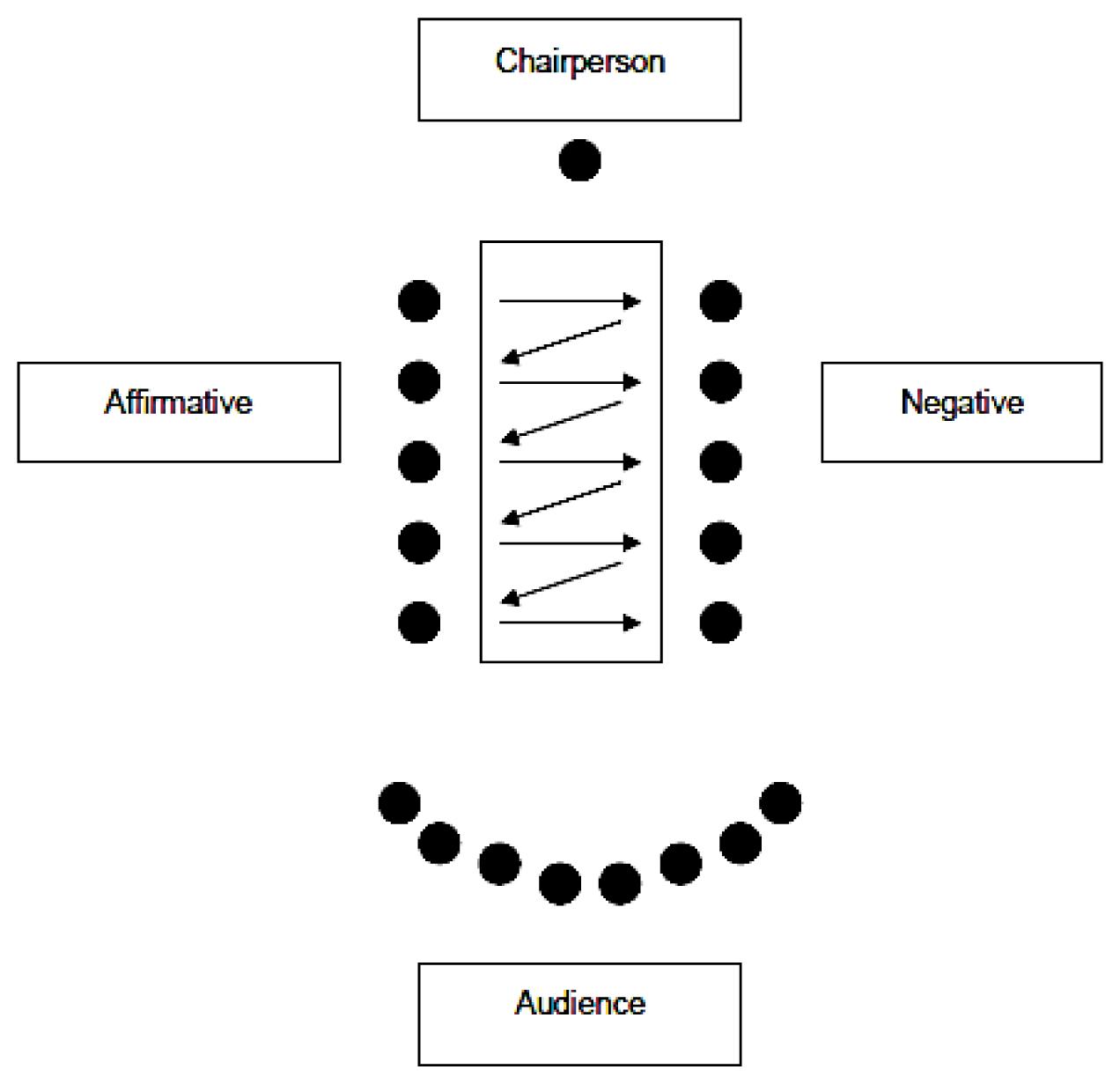 DefinitionFactsExamplesNon-examplesDefinitionGoods can be bought and sold across international borders without tariffs (taxes).FactsEconomists consider free trade to be good for global economy.Countries’ exports reflect their skills and resources. Import goods that are scarce or unavailable.Free trade agreements usually have rules and regulations.ExamplesNAFTANon-examplesProtectionismEconomic isolationismCanada-United States-Mexico Agreement CUSMA VideoComprehensive and Progressive Agreement for Trans-Pacific PartnershipCPTPP VideoCanada-European Union Comprehensive Economic and Trade AgreementCETA InfographicWhich countries are involved? When was it signed?Does it replace an earlier trade agreement? If so, which one?What are the benefits of the agreement, according to the Government of Canada? How does this agreement affect Canadian industry?Canada-United States-Mexico Agreement CUSMA VideoComprehensive and Progressive Agreement for Trans-Pacific PartnershipCPTPP VideoCanada-European Union Comprehensive Economic and Trade AgreementCETA InfographicWhich countries are involved? CanadaUSMexicoCanada, Australia, Brunei, Chile, Japan, Malaysia, Mexico, New Zealand, Peru, Singapore, VietnamCanada and all countries of the European Union, excluding the UK which left the unionWhen was it signed?July 1, 2020December 30, 2018September 21, 2017Does it replace an earlier trade agreement? If so, which one?Yes--NAFTAYes—TPP which US withdrew fromNoWhat are the benefits of the agreement, according to the Government of Canada? economic growth and better standard of living for the people of all three member countriesopens new markets for exports in Asian Pacific countriesallows Canadians to do business in Europe without barriersHow does this agreement affect Canadian industry?US is Canada’s largest trading partnerno tariffs on agriculture, metals, wood, fish and seafoodEU is Canada’s 2nd largest trading partner